№ п/пНаименование товара, работ, услугЕд. изм.Кол-воТехнические, функциональные характеристикиТехнические, функциональные характеристики№ п/пНаименование товара, работ, услугЕд. изм.Кол-воПоказатель (наименование комплектующего, технического параметра и т.п.)Описание, значение1.Подводная лодка ДИК 2.39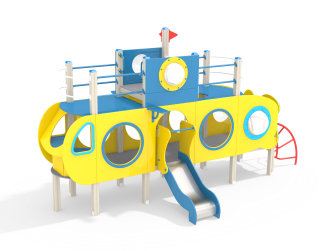 Шт. 11.Подводная лодка ДИК 2.39Шт. 1Высота (мм) 3035(± 10мм)1.Подводная лодка ДИК 2.39Шт. 1Длина (мм)5500(± 10мм)1.Подводная лодка ДИК 2.39Шт. 1Ширина (мм)2700(± 10мм)1.Подводная лодка ДИК 2.39Шт. 1Высота площадки (мм)700; 1800 мм1.Подводная лодка ДИК 2.39Шт. 1Применяемые материалыПрименяемые материалы1.Подводная лодка ДИК 2.39Шт. 1Декоративные  фанерные элементыводостойкая фанера марки ФСФ сорт не ниже 2/2 толщиной не менее15 мм (± 2мм) все углы фанеры должны быть закругленными, радиус не менее 20мм,ГОСТР 52169-2012.1.Подводная лодка ДИК 2.39Шт. 1СтолбыВ кол-ве 9 шт. клееного деревянного  бруса, сечением не менее 100х100 мм и имеющими скругленный профиль с канавкой  посередине. Сверху столбы должны заканчиваться пластиковой  заглушкой синего цвета в форме четырехгранной усеченной пирамиды.Снизу столбы должны оканчиваться металлическими оцинкованными  подпятниками выполненным из листовой стали толщиной не менее 4 мм и трубы диаметром не менее 42 мм и толщиной стенки 3.5 мм, подпятник должен заканчиваться монтажным круглым фланцем, выполненным из стали толщиной не менее 3мм, которые бетонируются в землю.На одном столбе должны крепиться два декоративных фанерных флажка.1.Подводная лодка ДИК 2.39Шт. 1ПолыВ количестве 6 шт. Четыре штуки должны быть выполнены из ламинированной, противоскользящей, влагостойкой фанеры толщиной не менее 18 мм, два площадью не менее 1м ² и два площадью не менее 2 м ², опирающейся на брус сечением не менее 40х90 мм. Вязка бруса со столбами осуществляется методом, через прямой одинарный глухой шип, крепление нагелем.Две штуки должны быть выполнены из фанеры толщиной не менее 24 мм, один с вырезом – лазом, опирающиеся на опорные перекладины, выполненные из металлической трубы сечением не менее 50х50 мм. 1.Подводная лодка ДИК 2.39Шт. 11.Подводная лодка ДИК 2.39Шт. 1Ограждение с иллюминатором верхнееВ кол-ве 2 шт. должны быть выполнены из влагостойкой фанеры марки ФСФ сорт не ниже 2/2 и толщиной не менее 24 мм с круглыми вырезами диаметром не менее 400 мм и крепящимся к ним пластиковым иллюминатором.1.Подводная лодка ДИК 2.39Шт. 1Ограждение с иллюминатором нижнееВ кол-ве 2 шт. должны быть выполнены из влагостойкой фанеры марки ФСФ сорт не ниже 2/2 и толщиной не менее 24 мм с круглыми вырезами диаметром не менее 500 мм и крепящимся к ним пластиковым иллюминатором.1.Подводная лодка ДИК 2.39Шт. 1Ограждение с лазом боковоеВ кол-ве 4 шт. должны быть выполнены из влагостойкой фанеры марки ФСФ сорт не ниже 2/2 и толщиной не менее 24 мм с круглыми вырезами диаметром не менее 700 мм и с декоративными фанерными накладками вокруг выреза.1.Подводная лодка ДИК 2.39Шт. 1Ограждение с лазом заднееВ кол-ве 1 шт. должно быть выполнено из влагостойкой фанеры марки ФСФ сорт не ниже 2/2 и толщиной не менее 24 мм с круглым вырезом диаметром не менее 700 мм и с декоративными фанерными накладками по углам, имитирующими винты подводной лодки.1.Подводная лодка ДИК 2.39Шт. 1Ограждение боковое кабиныВ кол-ве 2 шт. должно быть выполнено из влагостойкой фанеры марки ФСФ сорт не ниже 2/2 и толщиной не менее 24 мм с вырезами и с декоративными фанерными накладками.1.Подводная лодка ДИК 2.39Шт. 1Ограждение переднееВ кол-ве 1 шт. должно быть выполнено из влагостойкой фанеры марки ФСФ сорт не ниже 2/2 и толщиной не менее 24 мм с круглым вырезом диаметром не менее 700 мм.1.Подводная лодка ДИК 2.39Шт. 1Панель приборов и ограждение нижнее кабиныВ кол-ве 4 шт. должны быть выполнены из влагостойкой фанеры марки ФСФ сорт не ниже 2/2 и толщиной не менее 24 мм 1.Подводная лодка ДИК 2.39Шт. 1Кронштейн на боковые ограждения горкиВ кол-ве 2шт. должен быть выполнен  из металлической трубы диметром не менее 25мм и толщиной стенки 2.5мм  с тремя штампованными ушками, выполненными из листовой стали толщиной не менее 4мм, под 4 самореза и два мебельных болта.1.Подводная лодка ДИК 2.39Шт. 1Лестница металлическаяВ кол-ве 1 шт. должна быть выполнена  из металлической трубы диметром не менее 26 мм и толщиной стенки 2.5 мм с четырьмя штампованными ушками, выполненными из листовой стали толщиной не менее 4 мм, под 4 самореза.1.Подводная лодка ДИК 2.39Шт. 1ПерекладиныВ кол-ве 16 шт. должна быть выполнена  из металлической трубы диметром не менее 32 мм и толщиной стенки 3.5 мм с двумя штампованными ушками, выполненными из листовой стали толщиной не менее 4 мм, под 4 самореза.1.Подводная лодка ДИК 2.39Шт. 1Лавочка угловаяВ кол-ве 1 шт. должна быть выполнено из влагостойкой фанеры марки ФСФ сорт не ниже 2/2 и толщиной не менее 21 мм, иметь радиусную внешнюю грань, и выпил под столб в углу. Крепится к полу с помощью ножки выполненной из металлической трубы диаметром не иене 26 мм.1.Подводная лодка ДИК 2.39Шт. 1Перекладина с канатомВ кол-ве 1шт. должна быть выполнена  из металлической трубы диметром не менее 32мм и толщиной стенки 3.5мм и иметь два ребра жесткости. Канат полипропиленовый диаметр не менее 30мм бетонируется в землю.1.Подводная лодка ДИК 2.39Шт. 1Перекладины дуговыеВ кол-ве 8 шт. должна быть выполнена  из металлической трубы диметром не менее 26 мм и толщиной стенки 2,5 мм с двумя штампованными ушками, выполненными из листовой стали толщиной не менее 4 мм, под 4 самореза.1.Подводная лодка ДИК 2.39Шт. 1Лиана наклонная В кол-ве 1шт. выполнена из круглой трубы диаметром не менее  42 мм и толщиной стенки не менее 3.5мм, с двумя штампованными ушками, выполненными из листовой стали толщиной не менее 4мм, под 4 самореза и  должна заканчиваться монтажным круглым фланцем, выполненным из стали толщиной не менее 3мм. Должна иметь не менее  4 шт. ступенек выполненных из трубы диаметром не менее 32 мм с толщиной стенки не менее 3,5мм.1.Подводная лодка ДИК 2.39Шт. 1Ручка вспомогательнаяВ кол-ве 10 шт, должна быть выполнена  из металлической трубы диметром не менее 22 мм и толщиной стенки 2.5 мм  с двумя штампованными ушками, выполненными из листовой стали толщиной не менее 4мм, под 4 самореза. Вся металлическая поверхность обрезинена слоем яркой однородной резины (синим, красным или желтым цветом), толщина резинового слоя ручки  не менее 5 мм. Обрезинивание металла выполнено методом литья под давлением. Внешняя поверхность резины имеет фактуру шагрени. Температура эксплуатации прорезиненной ручки от -50°С до +60°С. Резиновая поверхность ручки препятствует соскальзыванию руки и исключает примерзание мягких тканей человека в холодное время года. За счет обрезинивания  достигается более высокая травмобезопасность, атмосферостойкость и износостойкость оборудования.1.Подводная лодка ДИК 2.39Шт. 1МатериалыКлееный деревянный брус  и деревянные бруски должны быть выполнены из сосновой древесины, подвергнуты специальной обработке и сушке до мебельной влажности 7-10%, тщательно отшлифованы  со всех сторон и покрашены в заводских условиях профессиональными двух компонентными красками. Влагостойкая фанера должна быть  марки ФСФ сорт не ниже 2/2, все углы фанеры должны быть закругленными, радиус не менее 20мм, ГОСТ Р 52169-2012 и окрашенная двухкомпонентной краской, специально предназначенной для применения на детских площадках, стойкой к сложным погодным условиям, истиранию, устойчивой к воздействию ультрафиолета и влаги. Металл покрашен полимернойпорошковой краской. Заглушки пластиковые, цветные. Канат полипропиленовый армированный. Все метизы оцинкованы.1.Подводная лодка ДИК 2.39Шт. 1ОписаниеДетский игровой комплекс скомпонован в форме подводной лодки, состоит из  четырех спаренных башен и одной радиусной полубашни, являющейся передом подводной лодки. Центральная башня - двухъярусная, имитирует рубку подводной лодки. Ограждениями первого яруса являются фанерные листы с круглыми вырезами-лазами. На задней части первого яруса два ограждения с пластиковыми иллюминаторами. На первом ярусе центральной башни расположена горка, а напротив неё ограждение с лазом и перекладина с канатом. Входами на первый ярус со стороны улицы являются шведские стенки, расположенные под боковыми ограждениями с лазами. К задней части подводной лодки крепится лианой наклонная. Переход с первого яруса на второй обеспечен лестницей металлической, крепящейся снизу к полу первого яруса, проходящей сквозь люк-вырез пола второго яруса, сверху крепится к столбам башни. Второй ярус огражден фанерными ограждениями с пластиковыми иллюминаторами и дуговыми металлическими перекладинами. Все резьбовые соединения должны быть закрыты разноцветными пластиковыми заглушками.1.Подводная лодка ДИК 2.39Шт. 1